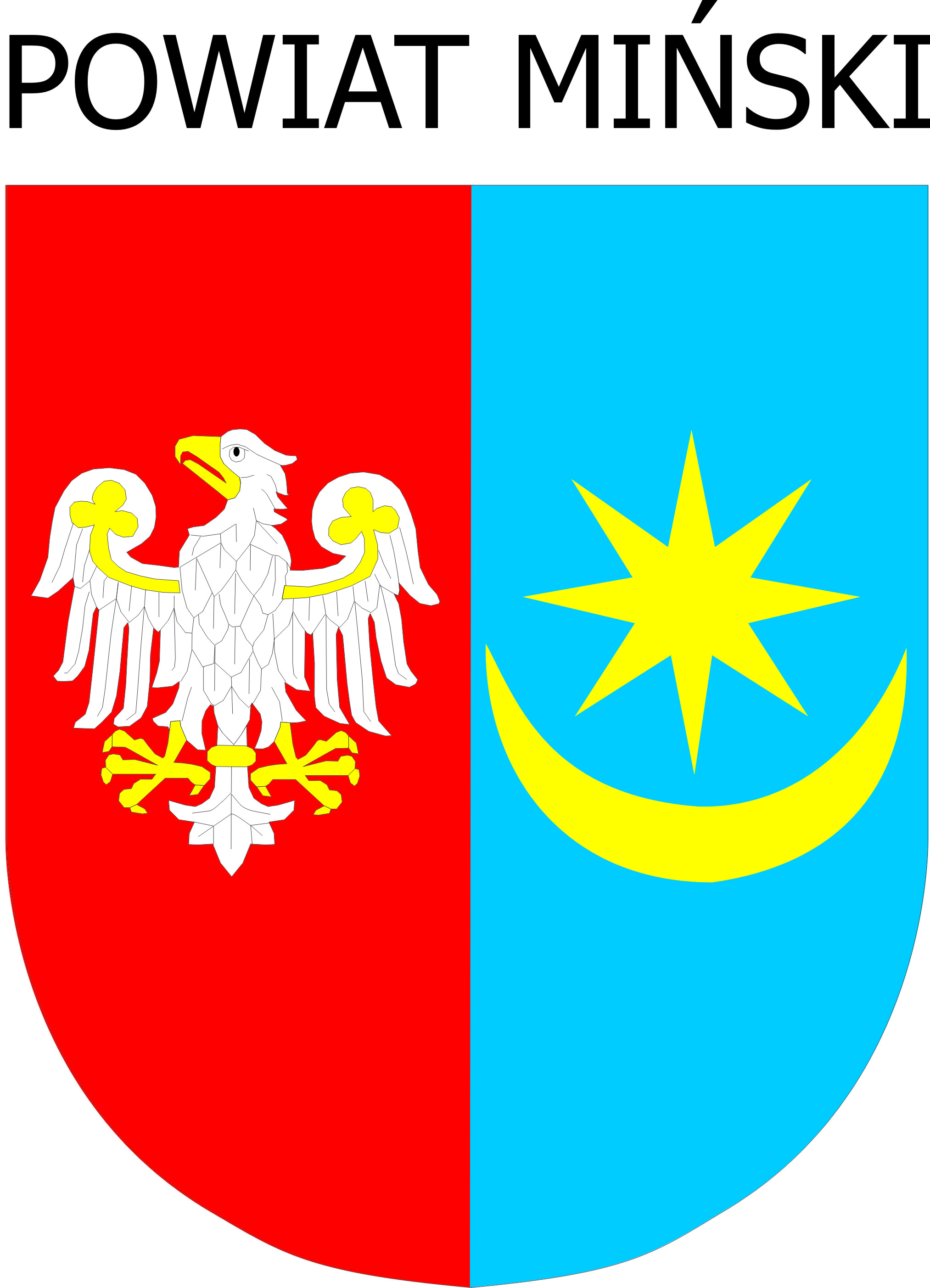 REGULAMIN POWIATOWEGO KONKURSU                FOTOGRAFICZNEGO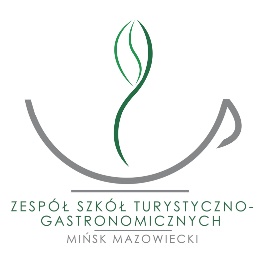 „Z ekologią mi do twarzy”Organizator:Organizatorem konkursu jest Powiat Miński, ul. T. Kościuszki 3  w Mińsku Mazowieckim 
przy współpracy Zespołu Szkół Turystyczno-Gastronomicznych w Mińsku Mazowieckim. Konkurs został ogłoszony w związku z realizacją przez Powiat Miński zadania pn. „Organizacja 
eko-pikniku rodzinnego ZERO WASTE w Zespole Szkół Turystyczno-Gastronomicznych” dofinansowanego z Wojewódzkiego Funduszu Ochrony Środowiska i Gospodarki Wodnej
w Warszawie.Cel konkursu:Celem konkursu jest propagowanie zachowań proekologicznych, rozwijanie zainteresowań uczniów 
i kreatywności oraz wrażliwości estetycznej.Adresaci konkursu:Uczestnikami konkursu są uczniowie klas ósmych szkół podstawowych oraz uczniowie szkół ponadpodstawowych z terenu powiatu mińskiego.Warunki uczestnictwa:Konkurs polega na wykonaniu przez uczestnika 1 zdjęcia w formie selfie, ukazującego sposób, w jaki dbamy o ekologię i ochronę środowiska. 1 uczestnik może zgłosić tylko 1 swoje zdjęcie.Każda szkoła (podstawowa, ponadpodstawowa) może zgłosić maksymalnie 5 wybranych przez szkolną komisję konkursową zdjęć.Zdjęcie w formie elektronicznej z rozszerzeniem JPG lub PNG przesyłamy najpóźniej 
do 15 maja 2023 r. na adres przedstawiciela organizatora konkursu: u.fraczek@zst-g.pl. Zdjęcie w tytule należy podpisać: imieniem i nazwiskiem autora i nazwą szkoły. Do zdjęcia prosimy dołączyć krótki opis zdjęcia (2-3 zdania).Wraz z pracą konkursową należy przesłać w postaci skanu podpisane przez rodzica/opiekuna prawnego lub pełnoletniego uczestnika konkursu oświadczenie o zapoznaniu z niniejszym regulaminem oraz klauzulę ( załącznik nr 1):Kryteria oceny: zgodność z tematem, oryginalność koncepcji.Rozstrzygnięcie konkursu:Prezentacja najciekawszych fotografii oraz oficjalne rozstrzygnięcie konkursu (w dwóch kategoriach: klasy ósme oraz szkoły ponadpodstawowe) odbędzie się 28 maja 2023 r. podczas Pikniku Ekologicznego na terenie Zespołu Szkół Turystyczno-Gastronomicznych w Mińsku Mazowieckim, 
ul. Budowlana 4.Każdy uczestnik konkursu otrzyma dyplom, a zwycięzca/y – nagrodę rzeczową. Nagrody zostaną sfinansowane z Wojewódzkiego Funduszu Ochrony Środowiska i Gospodarki Wodnej w Warszawie.Postanowienia końcowe:Prace konkursowe nie podlegają zwrotowi. Organizator nie pokrywa wszelkich ewentualnych kosztów przygotowania pracy i udziału 
w konkursie. Prace, które nie spełnią wymogów, nie będą brały udziału w konkursie.Zgłoszenie do konkursu jest równoznaczne z akceptacją niniejszego Regulaminu i ujętych w nim zobowiązań uczestnika. Uczestnicy, zgłaszając pracę konkursową, wyrażają zgodę na przetwarzanie przez organizatora danych osobowych oraz publikację własnego wizerunku przedstawionego 
na zdjęciu konkursowym w celu organizacji konkursu i jego rozstrzygnięcia, a także wykorzystania, upublicznienia prac konkursowych, zgodnie z przepisami ustawy o ochronie danych osobowych.Organizator zastrzega sobie prawo do zmiany regulaminu w wyjątkowych przypadkach.Osoby do kontaktu:Szczegółowych informacji w sprawie konkursu udzielają:Pani Urszula Frączek u.fraczek@zst-g.plPani Joanna Lipińska j.lipinska@zst-g.plZapraszamy do udziału!Załącznik nr 1Oświadczam, że zapoznałam (-em) się z regulaminem konkursu „Z ekologią mi do twarzy” oraz wyrażam zgodę na przetwarzanie moich danych osobowych przez organizatora konkursu w celach wynikających
z regulaminu tego konkursu, zgodnie z ustawą z dnia 29 sierpnia 1997 r. o ochronie danych osobowych 
(Dz. U. z 2019, poz. 1791). Poprzez wysłanie zdjęć na konkurs nieodpłatnie przenoszę na organizatora wszelkie autorskie prawa majątkowe do nich, na wszystkich polach eksploatacji, o których mowa w art. 50 ustawy z dnia 4 lutego 1994 roku o prawie autorskim i prawach pokrewnych (Dz. U. z 2022 r., poz. 2509). W konkursie mogą brać udział jedynie te prace, które nie zostały nigdzie opublikowane ani nie brały udziału w żadnym konkursie.
Fotografie nie mogą naruszać jakichkolwiek praw osób trzecich, w szczególności praw autorskich ani dóbr osobistych. Uczestnik jest zobowiązany do uzyskania od osób, którym przysługują przedmiotowe prawa, wszelkich niezbędnych praw, licencji, zgód i upoważnień w zakresie niezbędnym do uczestniczenia 
w Konkursie. Naruszenie przez uczestnika powyższych postanowień będzie traktowane jako istotne naruszenie regulaminu, skutkujące natychmiastowym wykluczeniem z udziału w konkursie. Uczestnik będzie wyłącznie odpowiedzialny za zgodność z prawem nadesłanej fotografii i poniesie wszelkie konsekwencje jej wykorzystania przez organizatora w ramach konkursu.___________________________________________(data, czytelny podpis rodzica/opiekuna prawnego lub pełnoletniego uczestnika konkursu)